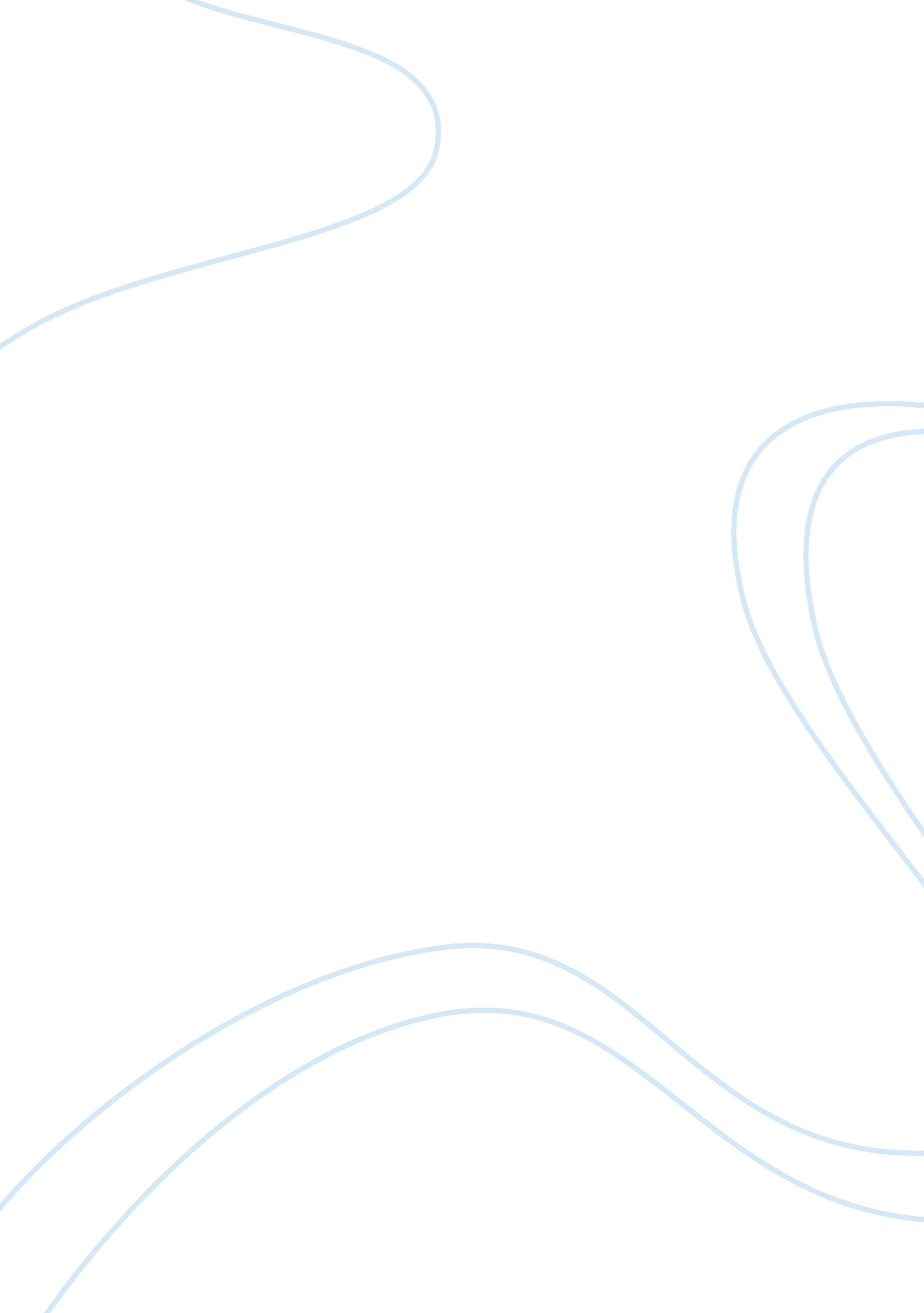 The development of pcs: from the past to presentTechnology, Computer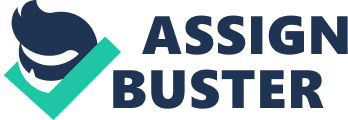 In the start of picking, PCs were seen as devices for making figurings, anchors data, and computerizing business shapes. Regardless, as the contraptions induced, it ended up obvious that a wide number of the parts of offer exchanges could be joined into the PC. In the midst of the 1980s, specific affiliations began joining their once-pull back media correspondences and information structures workplaces into an information progress, or IT, division. This most remote point concerning PCs to visit with each other and, maybe more in a general sense, to help correspondence among individuals and get-togethers, has been a principle thought in the qualification in picking over the investigate beginning late decades. PC manufacturing truly started in the 1960s with the introduction of the Internet, as we’ll see underneath. In any case, while the Internet and web were advancing, corporate structures association was other than happening plainly as neighborhood and customer server choosing. In the 1990s, when the Internet grew up, Internet sorts of progress started to swarm all zones of the affiliation. Sort out, with the Internet a general consider it, is difficult to have a PC that expelled correspondences limits. This zone will audit the specific sorts of drive that have been set up to empower this exchanges trouble. PC administering really began in the 1960s with the presentation of the Internet, as we’ll see underneath. Regardless, while the Internet and web were progressing, corporate structures association was what’s more working out clearly as neighborhood and client server enrolling. In the 1990s, when the Internet grew up, Internet degrees of advance began to swarm all zones of the affiliation. In particular, with the Internet a general consider it, is incredible to have a PC that kept up a key partition from correspondences limits. This segment will study the particular degrees of drive that have been set up to pull in this trades shock. This new commercialization of the Internet incited what is incredible by and by known as the site bubble. A free for all of essentialness for new site affiliations happened in the late 1990s, running up money markets to new highs once dependably. This wind bubble was driven by the way that money related specialists understood that online business would change everything. Horribly, monstrous measures of these new affiliations had poor blueprints of activity and ended up with little to show up for most by far of the positive conditions that were set assets into them. In 2000 and 2001, the air take burst and a liberal number of these new affiliations left business. Specific affiliations what’s more survived, including the ‘ in the not amazingly distant past prospering Amazon (started in 1994) and eBay (1995). After the site bubble burst, another reality ended up being clear: to win on the web, e-business affiliations would need to make extraordinary ‘ ol outlined charts of change and exhibit that they could survive financially using this new improvement. Mechanically settled data radios, particularly, offer spread out, proven data transmission and affinities where: Geniuses The structure proprietor needs to control the correspondences, Cell phone degree is clashing or non-existent, Communication security is a need, and Budgets require gainful trades theory. CONS The remote radio class that is at indicate set and ended up being endeavored and substantial in the harshest conditions is dependably sent in mission-essential mechanical applications. These radios may offer the best, target system when climbed out of various decisions. Right when restricted and fiber, for example, remote systems are vehemently not hard to appear. On the remote possibility that an anchored interface is hurt and requires repair or substitution, the costs can be high. Remote structures are for the most part upkeep free, and, if fortify breezes up essential, they are viably kept up. Once showed up, top class remote structures all over require developing. In case upkeep is required, the best structures give information as for a pending help concern, and the region or sort of upkeep required can be remotely observed. Specialists, thusly, on an exceptionally fundamental level send some person out for advantage if and when critical, saving time and money. In case completely portrayed out and presented, remote structures will last help free for a tremendous in length time. No short of what exceptional rose up out of various class remote creators gives backward identity blowing approaches every single through it thing commitments sparing cash on upkeep furthermore stocking and substitution costs. 